Year 3/4 Reading Spine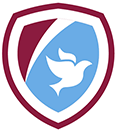 Autumn 1Autumn 2Spring 1Spring 2Summer 1Summer 1Summer 2Our Belief and VisonAt The Academy at St James we have books at the heart of learning. We use quality texts to inspire and drive all our learning.We believe that children learn best when engaged with exciting and stimulating learning, allowing them to grow and develop into independent and resilient learners. In our school we support every child to reach their potential: Aspire, Achieve, Believe.“The more that you read, the more things you will know. The more that you learn, the more places you’ll go.” Doctor SeussAt The Academy at St James we have books at the heart of learning. We use quality texts to inspire and drive all our learning.We believe that children learn best when engaged with exciting and stimulating learning, allowing them to grow and develop into independent and resilient learners. In our school we support every child to reach their potential: Aspire, Achieve, Believe.“The more that you read, the more things you will know. The more that you learn, the more places you’ll go.” Doctor SeussAt The Academy at St James we have books at the heart of learning. We use quality texts to inspire and drive all our learning.We believe that children learn best when engaged with exciting and stimulating learning, allowing them to grow and develop into independent and resilient learners. In our school we support every child to reach their potential: Aspire, Achieve, Believe.“The more that you read, the more things you will know. The more that you learn, the more places you’ll go.” Doctor SeussAt The Academy at St James we have books at the heart of learning. We use quality texts to inspire and drive all our learning.We believe that children learn best when engaged with exciting and stimulating learning, allowing them to grow and develop into independent and resilient learners. In our school we support every child to reach their potential: Aspire, Achieve, Believe.“The more that you read, the more things you will know. The more that you learn, the more places you’ll go.” Doctor SeussAt The Academy at St James we have books at the heart of learning. We use quality texts to inspire and drive all our learning.We believe that children learn best when engaged with exciting and stimulating learning, allowing them to grow and develop into independent and resilient learners. In our school we support every child to reach their potential: Aspire, Achieve, Believe.“The more that you read, the more things you will know. The more that you learn, the more places you’ll go.” Doctor SeussAt The Academy at St James we have books at the heart of learning. We use quality texts to inspire and drive all our learning.We believe that children learn best when engaged with exciting and stimulating learning, allowing them to grow and develop into independent and resilient learners. In our school we support every child to reach their potential: Aspire, Achieve, Believe.“The more that you read, the more things you will know. The more that you learn, the more places you’ll go.” Doctor SeussAt The Academy at St James we have books at the heart of learning. We use quality texts to inspire and drive all our learning.We believe that children learn best when engaged with exciting and stimulating learning, allowing them to grow and develop into independent and resilient learners. In our school we support every child to reach their potential: Aspire, Achieve, Believe.“The more that you read, the more things you will know. The more that you learn, the more places you’ll go.” Doctor SeussOur ValuesCommunity 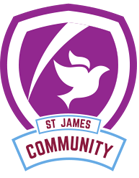 Peace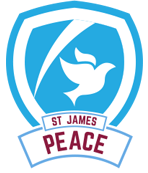 Respect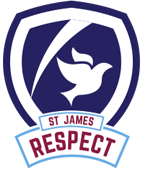 Forgiveness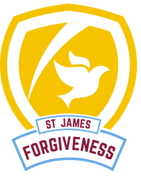 Courage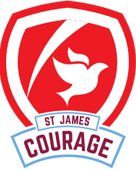 CourageTrust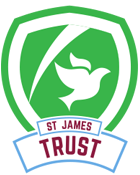 ThemesPrehistoric ParkPrehistoric ParkUnder the surfaceUnder the surfaceEnglish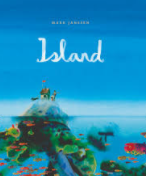 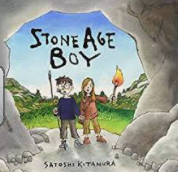 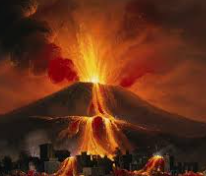 The Hero of PompeiiThe Hero of PompeiiWhole Class Reading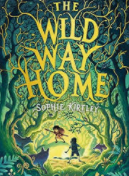 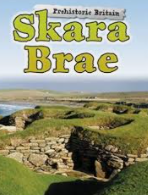 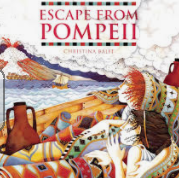 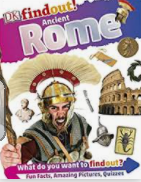 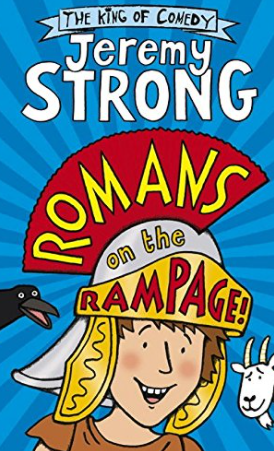 Writing FocusPoetry: IslandFiction: Adventure StoryGuided Reading: The Wild Way HomePoetry: We will rock youFiction: Portal StoryNon Fiction: Diary Entry Guided Reading: The Wild Way HomePoetry:  The VolcanoFiction: Rags to Riches StoryGuided Reading: Escape from PompeiiDK Find Out! Ancient RomansPoetry:  Non Fiction:  Newspaper ReportGuided Reading: Romans on RampagePoetry: Fiction: Non-fiction:  Poetry: Fiction: Non-fiction:  Poetry:Fiction:Non-Fiction:Curriculum ThemeAt the start of the year we take a trip to the past to explore the Stone Age. We investigate this fascinating time period and use it to inspire our History and Geography learning. In this term we also investigate the different types of rocks and soils as well take a look at our digestive system. At the start of the year we take a trip to the past to explore the Stone Age. We investigate this fascinating time period and use it to inspire our History and Geography learning. In this term we also investigate the different types of rocks and soils as well take a look at our digestive system. In this term we are transported into the ancient world of the Romans. We look at the city of Pompeii and its unfortunate end due to Mount Vesuvius. The Roman invasion of Britain will be the focus of our History and in Geography we will be investigating mountains and taking a close look at the volcano which destroyed Pompeii.  In this term we are transported into the ancient world of the Romans. We look at the city of Pompeii and its unfortunate end due to Mount Vesuvius. The Roman invasion of Britain will be the focus of our History and in Geography we will be investigating mountains and taking a close look at the volcano which destroyed Pompeii.  Curriculum Texts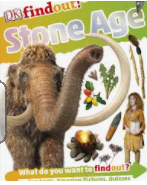 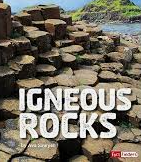 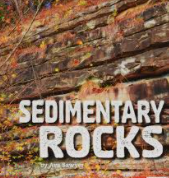 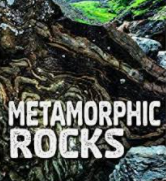 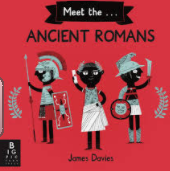 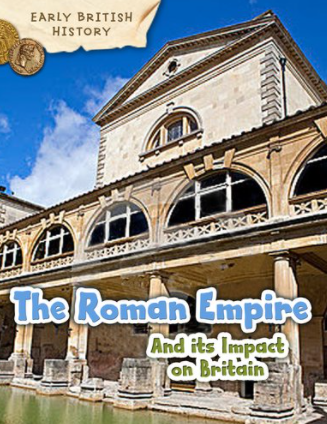 